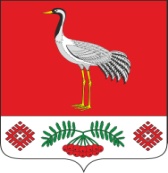 06.10.2020г. №58РОССИЙСКАЯ ФЕДЕРАЦИЯИРКУТСКАЯ ОБЛАСТЬБАЯНДАЕВСКИЙ МУНИЦИПАЛЬНЫЙ РАЙОНТУРГЕНЕВСКОЕ СЕЛЬСКОЕ ПОСЕЛЕНИЕАДМИНИСТРАЦИЯПОСТАНОВЛЕНИЕО ПРИСВОЕНИИ АДРЕСА ЗЕМЕЛЬНОМУ УЧАСТКУРуководствуясь ст.6 п.22 Устава МО «Тургеневка» и с целью приведения в соответствие адреса объектов недвижимости, на основании заявления Корышева Руслана Сергеевича.В результате раздела земельного участка площадью 5102 кв.м. с кадастровым номером 85:02:110101:607 - Иркутская область, Баяндаевский район, с. Тургеневка, ул. Школьная, 25Б.ПОСТАНОВЛЯЮ:1.  Присвоить адреса земельным участкам площадью 5053 кв.м. с кадастровым номером 85:02:110101:607:ЗУ1 - Иркутская область, Баяндаевский район, с. Тургеневка, ул. Школьная, 25Б.2.   Присвоить адреса    земельному участку площадью 49 кв.м. с кадастровым номером    85:02:110101:607:ЗУ2  - Иркутская область, Баяндаевский район, с. Тургеневка, ул. Школьная, 25Д.3. Опубликовать данное постановление в очередном Вестнике МО «Тургеневка».Глава МО «Тургеневка»В.В. Синкевич